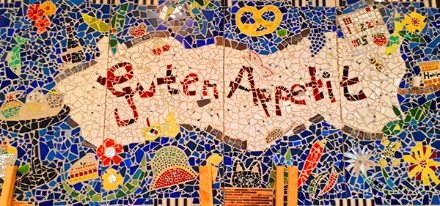 Endlich ist es so weit …                                                      unser digitales Bestellsystem startet in Kürze!Liebe Schülerinnen und Schüler, liebe Lehrerinnen und Lehrer, liebe Eltern,        bequem von zu Hause aus, am Handy oder am Terminal in der Schule     das Wunschmenü für die nächsten Tage bestellen und bargeldfrei mit dem    gespeicherten Guthaben bezahlen – nach den Osterferien geht es los!Bitte jetzt registrieren und für 5€ den Guthabenchip für unser neues Bestell-system reservieren: dazu den Anmeldecoupon ausfüllen und in der Klasse abgeben. Weitere Informationen folgen rechtzeitig vor den Osterferien.Bereits gekaufte Essensmarken behalten natürlich ihre Gültigkeit!Bitte beachten Sie auch die beiliegenden Informationen zum Datenschutz und zu möglichen Kostenübernahmen durch das Job-Center oder Sozialamt.       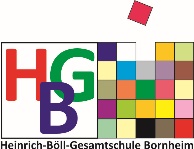 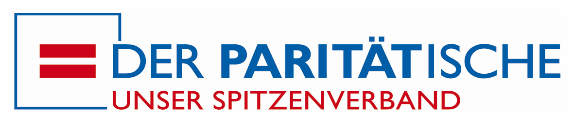 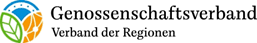 Kontakt: genossenschaft@hbgb.de    M. Raack 01772313964VoBa Köln Bonn DE 43 3806 0186 0419 3920 30--------------------------------------------------------------------------------------------------------------------------------------Hiermit melde ich mein Kind für das digitale Bestellsystem der Mensa an der HBGB an:Name: _________________________,         Vorname_____________________Geburtsdatum: _______________________,      Klasse: ___________________         Datum, Unterschrift  ________________________________________   Bitte diesen Abschnitt ausgefüllt und mit 5€ im verschlossenen Umschlag in der Klasse oder in der Mensa bis 11.03.2022 abgeben. Für Kinder mit BuT Berechtigung bitte den aktuellen Bescheid (Kopie) beilegen – in diesen Fällen übernimmt die Genossenschaft die 5€ Kostenbeteiligung für den digitalen-Chip. 